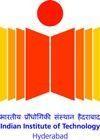 Indian Institute of Technology Hyderabad Kandi, Sangareddy 502 284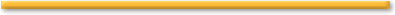 Supervisor/Guide Consent FormDepartment of  	Option for choosing thesis supervisor:Ph.D. scholars can choose the supervisor either before the end of course registration deadline of the enrolling semester or only at the end of the enrolling semester. (Please tick one option)I choose to exercise this option at the beginning of the first semesterI choose to exercise this option at the end of the first semesterSignature of the studentFor choosing the supervisor,, PhD Students are requested to meet the following faculty members and get to know their areas of research and their interest in being a doctoral supervisor*. Signature of the studentName & Signature of the faculty member(s) who accepted to be:Deputy Registrar (A.P.)									Dean (A.P.)*Note: If Co-Guide is form other organization (other than IITH) then Guide has to take prior approval from the Dean (A.P)Student NameRoll No.Date of joiningSI. NoFaculty NameFaculty Willingness & SignatureGuideCo-Guide*Name:______________________________Name:______________________________Signature:___________________________Signature:___________________________	DPGC Signature:___________________HoD Signature:____________________Date:____________________________	Date:_______________________________